ARMAND et MARIUS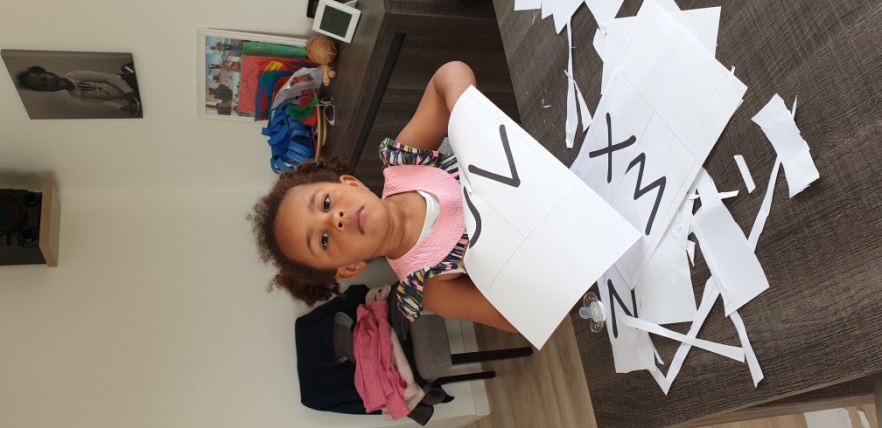 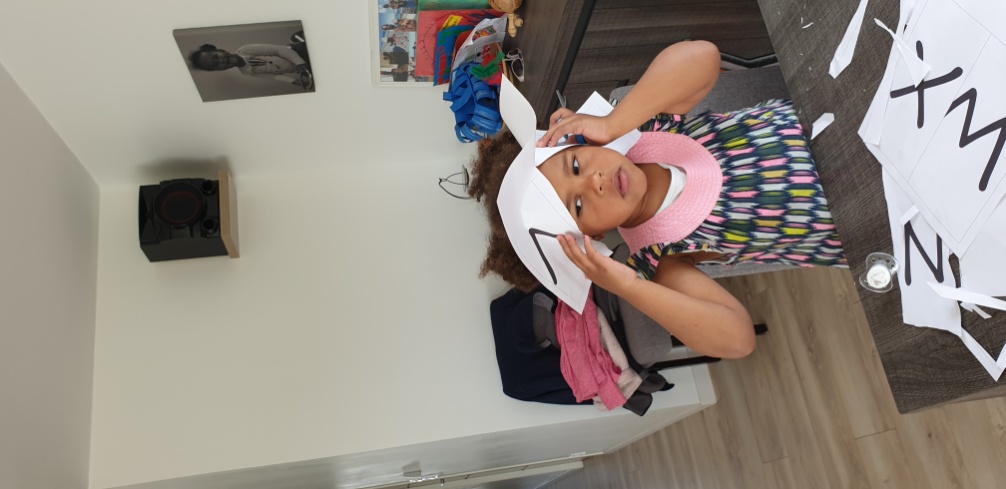  ASIA a commencé un peu à travailler avec les lettres de l'alphabet. Elle sait écrire sans modèle  MAMAN, PAPA et LYA.Elle a fait une cabane en carton avec son papa et elle a dessiné dessus avec sa petite soeur...Cette semaine ASIA a plus profité de jouer à l'extérieur...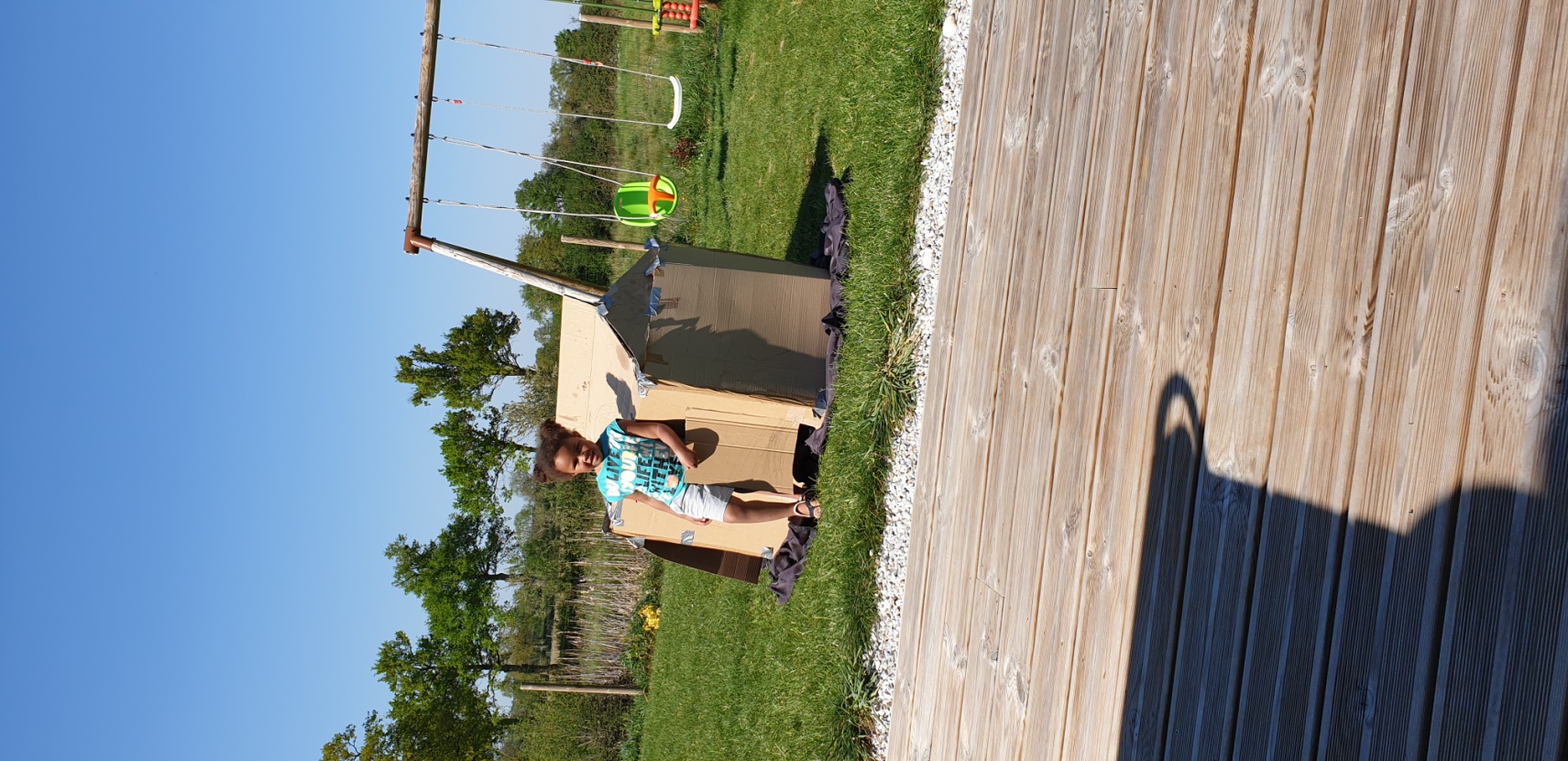 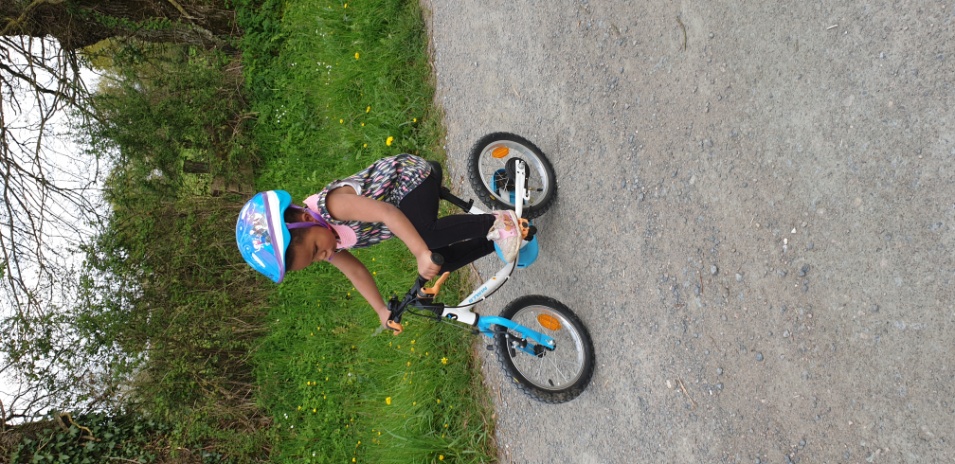 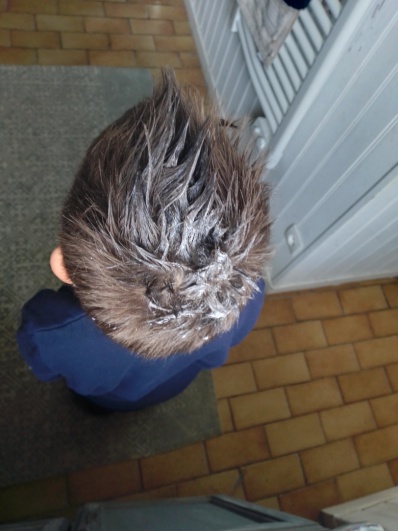 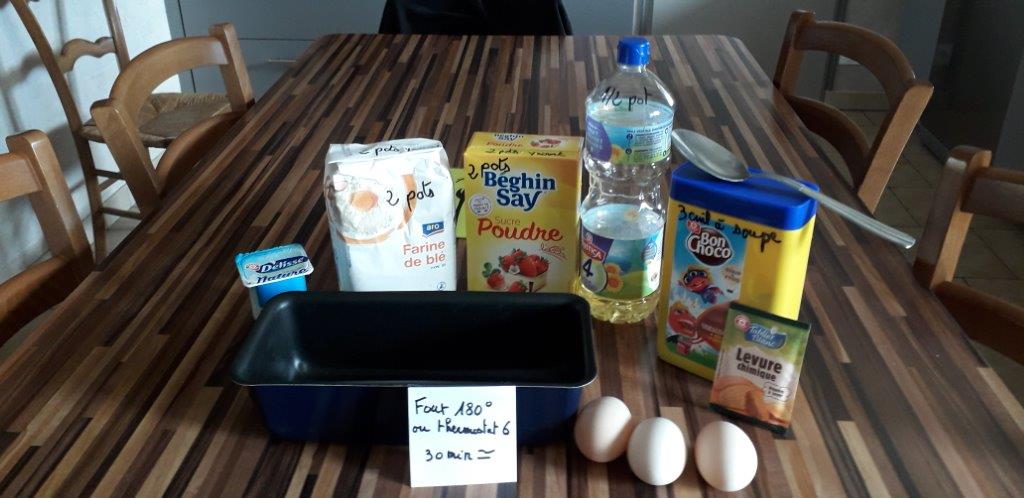 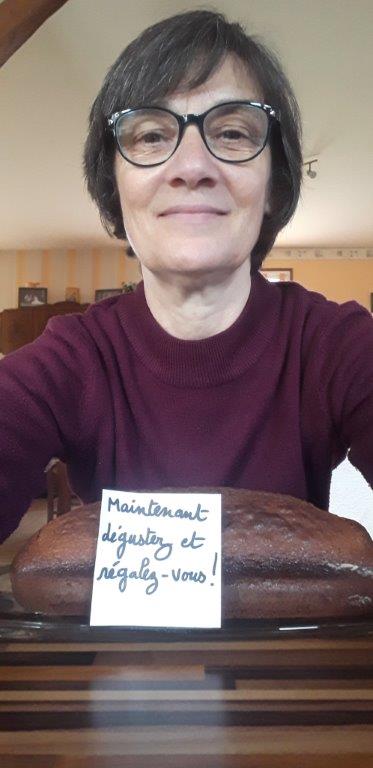 Hé ! Les enfants ! J’ai aussi des nouvelles de Mira et de Câlinours ! Ils sont venus chez moi, ils se sentaient trop seuls dans la classe. Alors ils profitent de mon jardin avec ce beau soleil !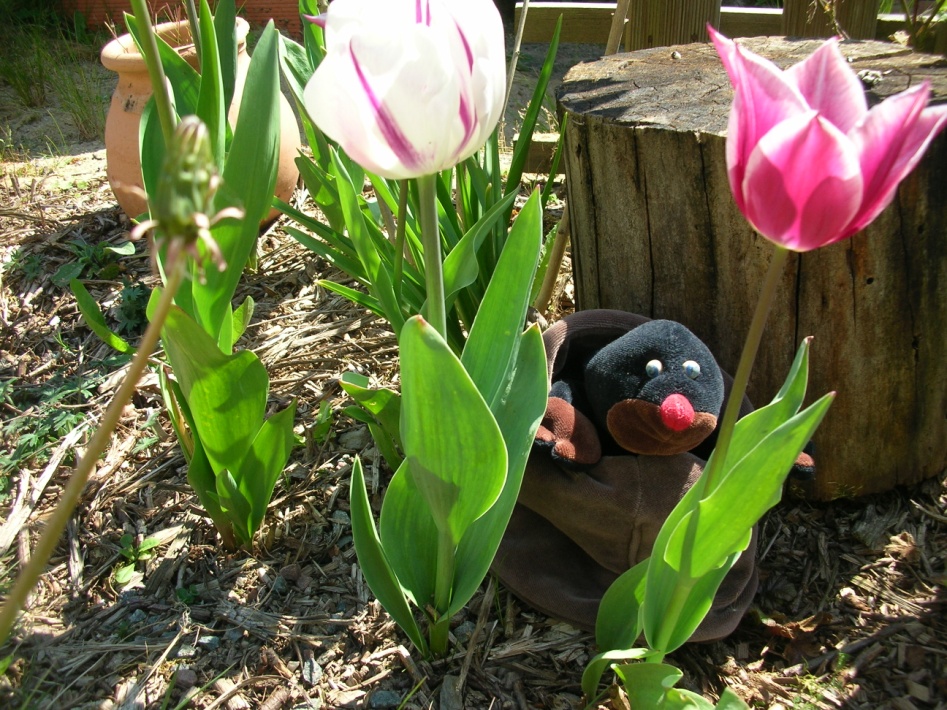 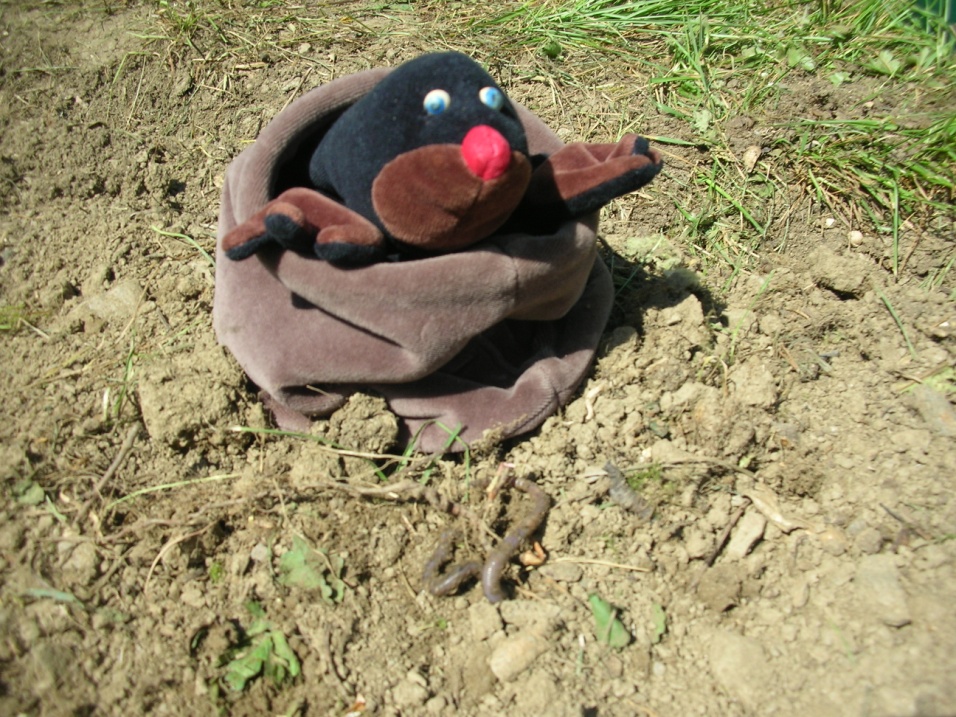 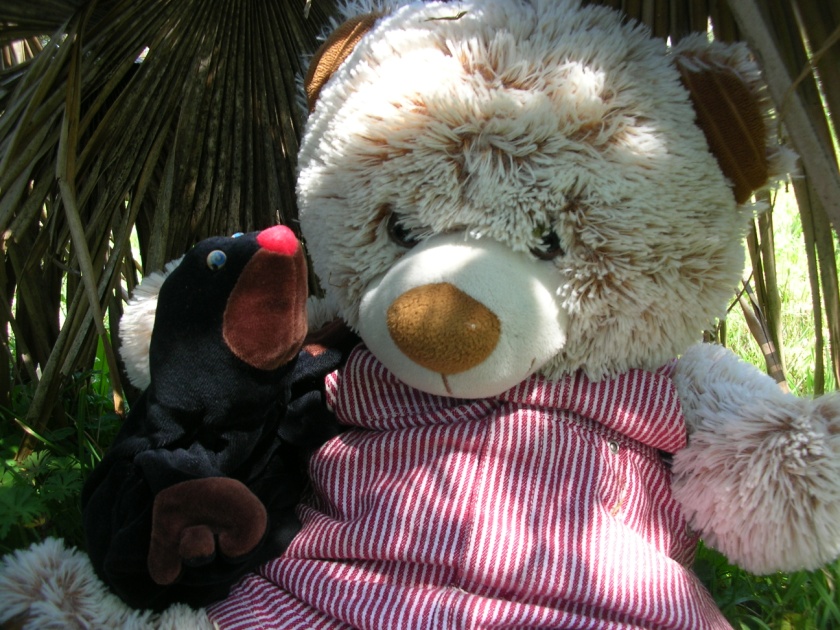 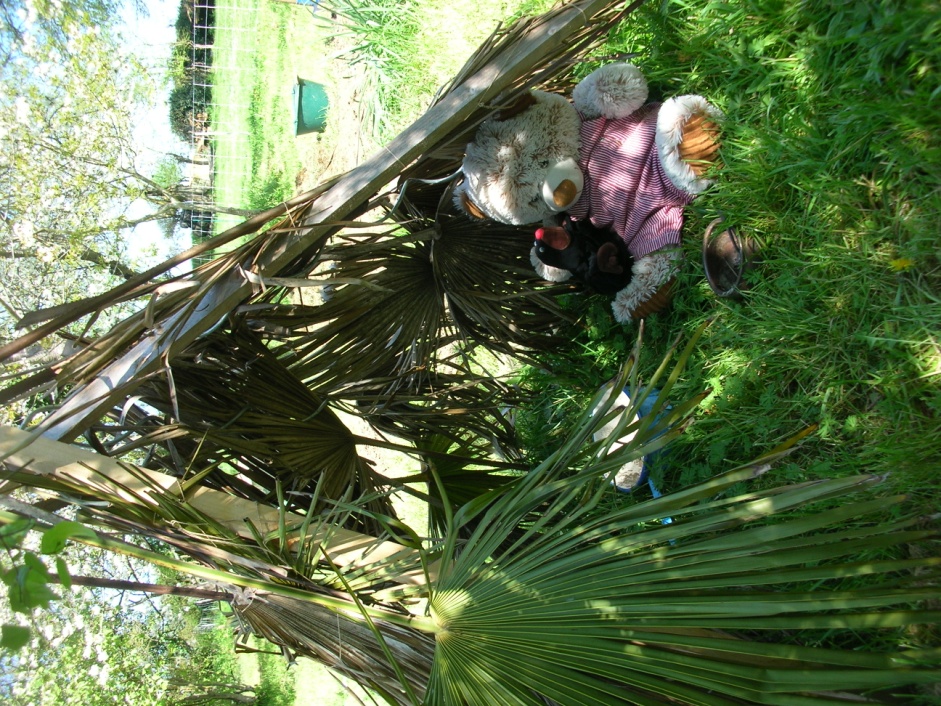 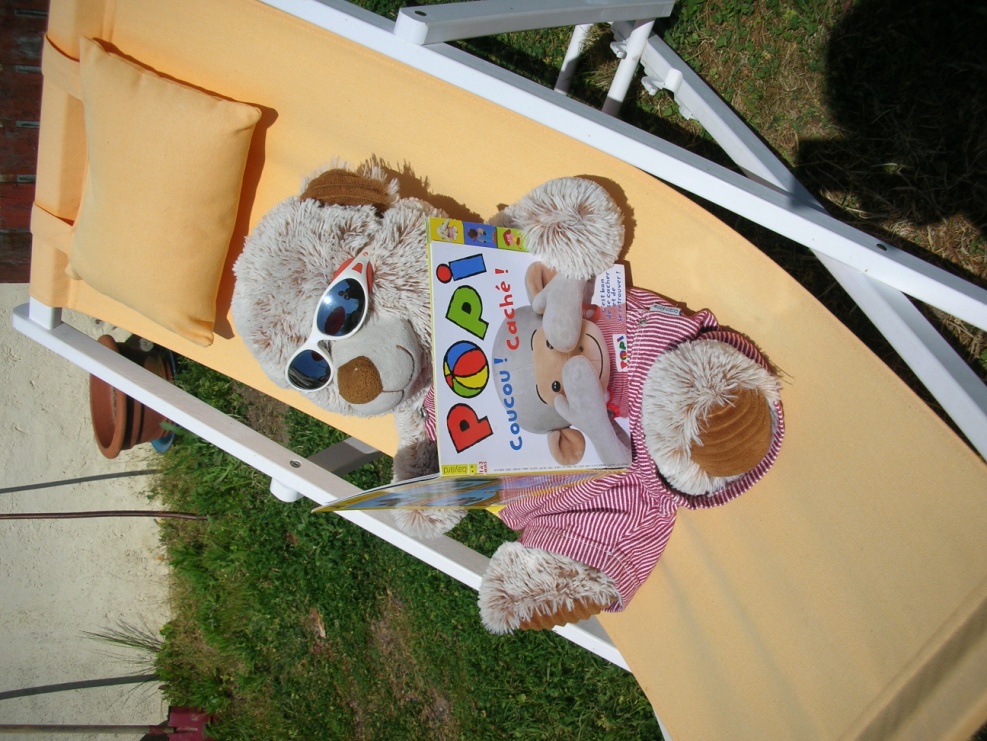 A bientôt les enfants, MIRA et CÂLINOURS vous font pleins de guilis dans le cou !